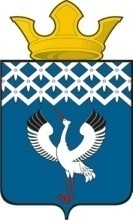 Российская ФедерацияСвердловская областьДумамуниципального образованияБайкаловского сельского поселения31 - е заседание 4 - го созываРЕШЕНИЕ28 февраля 2020г.                        с. Байкалово                                              № 170Об утверждении Порядка принятия решения о применении мер ответственности к депутату Думы муниципального образования Байкаловского сельского поселения, Главе  муниципального образования Байкаловского сельского поселения, представившим недостоверные или неполные сведения о своих доходах, расходах, об имуществе и обязательствах имущественного характера, а также сведения о доходах, расходах, об имуществе и обязательствах имущественного характера своих супруги (супруга) и несовершеннолетних детей, если искажение этих сведений является несущественнымРуководствуясь Федеральным законом от 06.10.2003 № 131-ФЗ «Об общих принципах организации местного самоуправления в Российской Федерации», Законом Свердловской области от 20.02.2009 № 2-ОЗ «О противодействии коррупции в Свердловской области», Уставом Байкаловского сельского поселения, Дума муниципального образования Байкаловского сельского поселения РЕШИЛА:Утвердить Порядок принятия решения о применении мер ответственности к депутату Думы муниципального образования Байкаловского сельского поселения, Главе  муниципального образования Байкаловского сельского поселения, представившим недостоверные или неполные сведения о своих доходах, расходах, об имуществе и обязательствах имущественного характера, а также сведения о доходах, расходах, об имуществе и обязательствах имущественного характера своих супруги (супруга) и несовершеннолетних детей, если искажение этих сведений является несущественным, согласно приложению.  2. Настоящее решение  вступает в силу с момента его обнародования.3. Контроль за  исполнением настоящего решения возложить на председателя комиссии Думы по соблюдению законности и вопросам местного самоуправления Думы Байкаловского сельского поселения (Чернаков В.В.).Председатель Думымуниципального образования Байкаловского сельского поселения           			    С.В. Кузеванова28 февраля 2020г.Глава муниципального образованияБайкаловского сельского поселения                                      Д.В. Лыжин 28 февраля 2020г.Приложение к решению Думы МОБайкаловского сельского поселенияот 28.02.2020 № 170Порядок принятия решения о применении мер ответственности к депутату Думы муниципального образования Байкаловского сельского поселения, Главе  муниципального образования Байкаловского сельского поселения, представившим недостоверные или неполные сведения о своих доходах, расходах, об имуществе и обязательствах имущественного характера, а также сведения о доходах, расходах, об имуществе и обязательствах имущественного характера своих супруги (супруга) и несовершеннолетних детей, если искажение этих сведений является несущественнымПорядок принятия решения о применении мер ответственности к депутату Думы муниципального образования Байкаловского сельского поселения, Главе муниципального образования Байкаловского сельского поселения, (далее – Порядок) разработан в соответствии с Федеральным законом от 06.10.2003 № 131-ФЗ «Об общих принципах организации местного самоуправления в Российской Федерации», Законом Свердловской области от 20.02.2009 № 2-ОЗ «О противодействии коррупции в Свердловской области» и в целях единой процедуры принятия решения о применении мер ответственности, указанных в части 7.3-1 статьи 40 Федерального закона от 06.10.2003 №131-ФЗ «Об общих принципах организации местного самоуправления в Российской Федерации».В случае представления депутатом Думы муниципального образования Байкаловского сельского поселения, Главой муниципального образования Байкаловского сельского поселения недостоверных или неполных сведений о своих доходах, расходах, об имуществе и обязательствах имущественного характера, а также сведений о доходах, расходах, об имуществе и обязательствах имущественного характера своих супруги (супруга) и несовершеннолетних детей, если искажение этих сведений является несущественным, могут быть применены следующие меры ответственности:1) предупреждение;2) освобождение депутата, члена выборного органа местного самоуправления от должности в представительном органе муниципального образования, выборном органе местного самоуправления с лишением права занимать должности в представительном органе муниципального образования, выборном органе местного самоуправления до прекращения срока его полномочий;3) освобождение от осуществления полномочий на постоянной основе с лишением права осуществлять полномочия на постоянной основе до прекращения срока его полномочий;4) запрет занимать должности в представительном органе муниципального образования, выборном органе местного самоуправления до прекращения срока его полномочий;5) запрет исполнять полномочия на постоянной основе до прекращения срока его полномочий.3. Решение о применении мер ответственности, предусмотренных в пункте 2 настоящего Порядка, принимается Думой муниципального образования Байкаловского сельского поселения большинством голосов от установленной численности депутатов в соответствии с Регламентом Думы и настоящим Порядком.  В случае равенства голосов решающим является голос председательствующего на заседании Думы.Лицо, в отношении которого поступило заявление, не принимает участие в голосовании.4.   Основанием для рассмотрения вопроса о применении к депутату Думы муниципального образования Байкаловского сельского поселения, Главе муниципального образования Байкаловского сельского поселения мер ответственности, указанных в пункте 2 настоящего Порядка, являются сведения о результатах проверки, проведенной в соответствии со статьей 12-3 Закона Свердловской области от 20.02.2009 №2-ОЗ «О противодействии коррупции в Свердловской области» (далее – Сведения), поступившие в Думу. 5.   Решение Думы муниципального образования Байкаловского сельского поселения о применении к депутату Думы муниципального образования Байкаловского сельского поселения, Главе муниципального образования Байкаловского сельского поселения, мер ответственности принимается не позднее трех месяцев со дня поступления в Думу муниципального образования Байкаловского сельского поселения Сведений.  6.   При поступлении в Думу муниципального образования Байкаловского сельского поселения Сведений председателем Думы создается рабочая группа, персональный и численный состав которой определяется распоряжением Думы, и не может быть менее 7 депутатов.7.   На первом заседании рабочая группа избирает из своего состава председателя и секретаря рабочей группы большинством голосов от числа членов рабочей группы. Заседание рабочей группы правомочно, если на нем  присутствуют более половины от числа членов рабочей группы. Решение принимается большинством голосов от числа членов рабочей группы.8.    При рассмотрении Сведений, указанных в пункте 3 настоящего Порядка, может присутствовать депутат Думы муниципального образования Байкаловского сельского поселения, Глава муниципального образования Байкаловского сельского поселения, в отношении которых рассматривается вопрос о применении мер ответственности, которые вправе давать пояснения по рассматриваемому вопросу. Неявка лица, в отношении которого поступило заявление, своевременно извещенное о дате, времени и месте заседания Думы муниципального образования Байкаловского сельского поселения, не препятствует рассмотрению заявления и принятию соответствующего лица.9. Рабочая группа рассматривает Сведения, принимает решение и направляет председателю Думы разработанный проект решения Думы для включения в повестку заседания Думы и рассмотрения вопроса в порядке, установленном Регламентов Думы.10.   Копия решения Думы о применении к депутату Думы муниципального образования Байкаловского сельского поселения, Главе муниципального образования Байкаловского сельского поселения, меры ответственности в течение 5 рабочих дней со дня принятия вручается под роспись либо направляется заказным письмом с уведомлением.11. Депутат Думы муниципального образования Байкаловского сельского поселения, Глава муниципального образования Байкаловского сельского поселения, вправе обжаловать решение о применении к нему мер ответственности в судебном порядке.12. Информация о применении к депутату Думы муниципального образования Байкаловского сельского поселения, Главе муниципального образования Байкаловского сельского поселения, меры ответственности, указанные в пункте 2 настоящего Порядка, размещается в информационно-телекоммуникационной сети «Интернет» на официальном сайте Думы в течение 15 рабочих дней со дня принятия решения Думы.